Ma boite à mots 9Les dragons 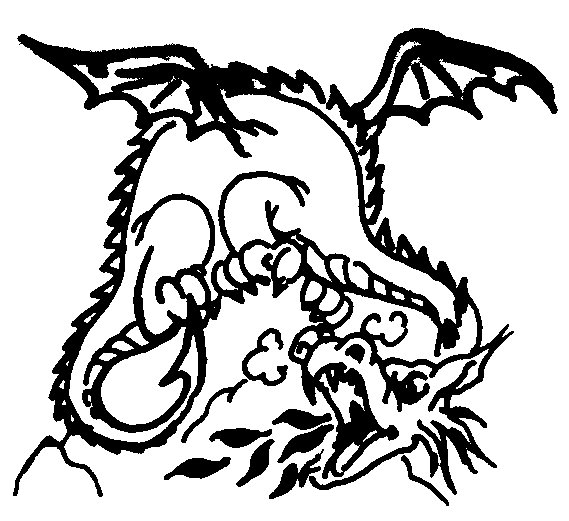  un dragonun dragon un dragonun dragon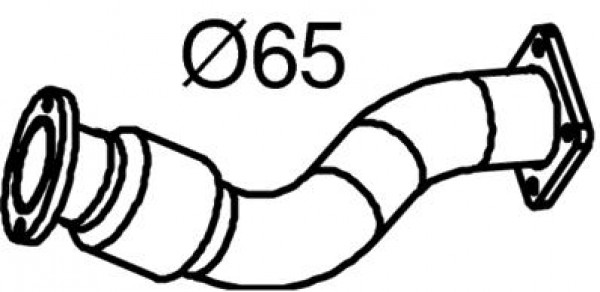 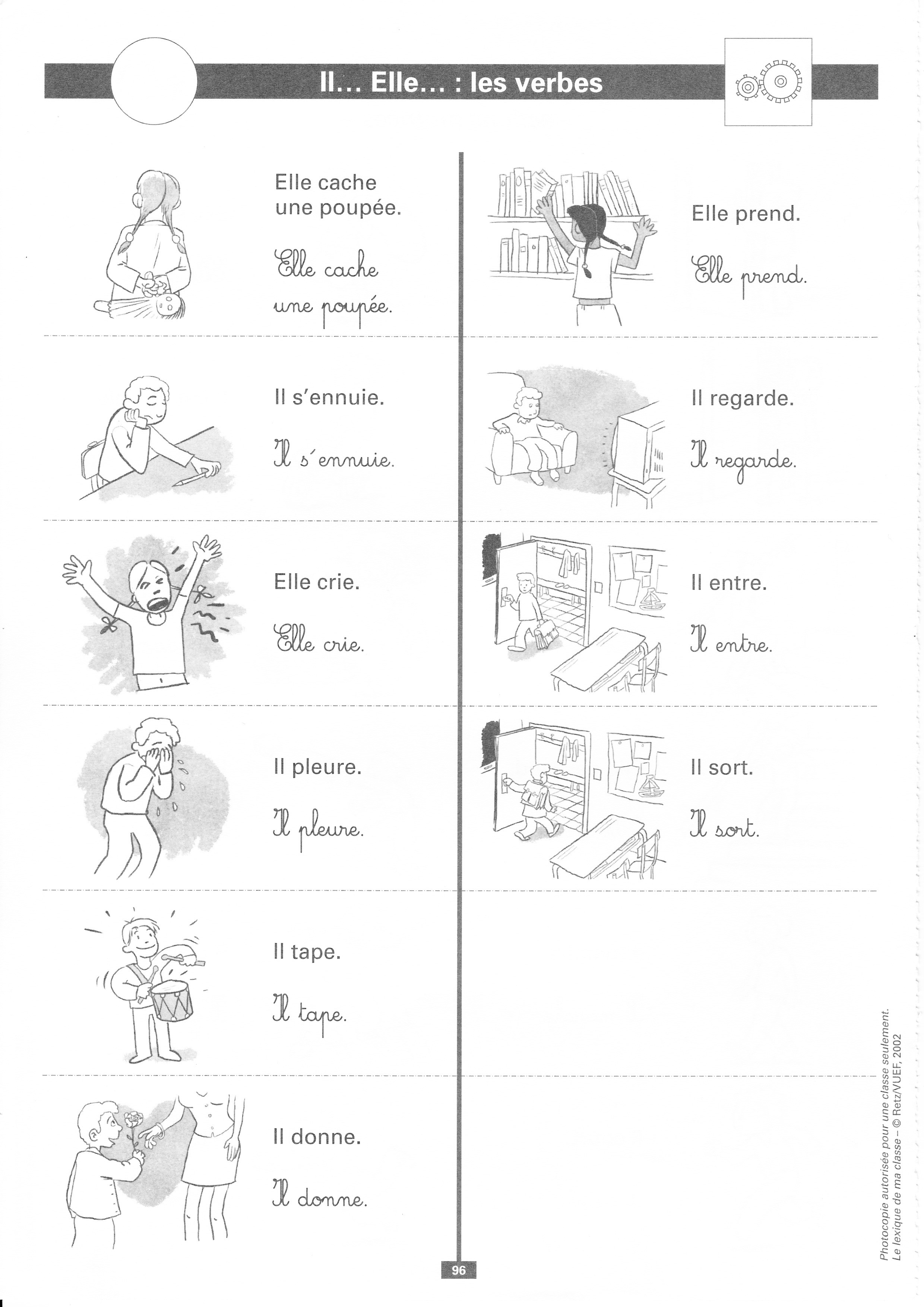 un tuyau un tuyau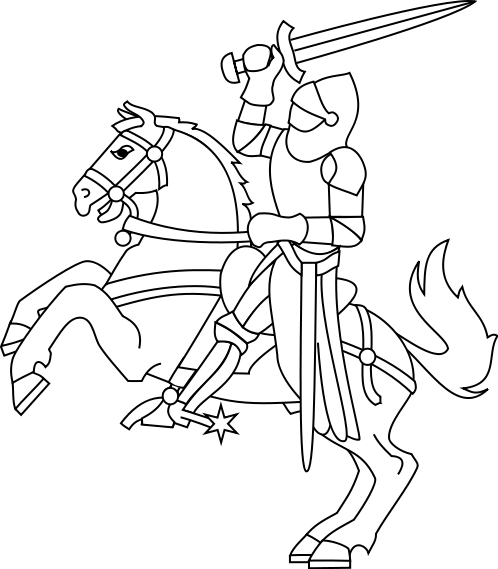 un chevalierun chevalier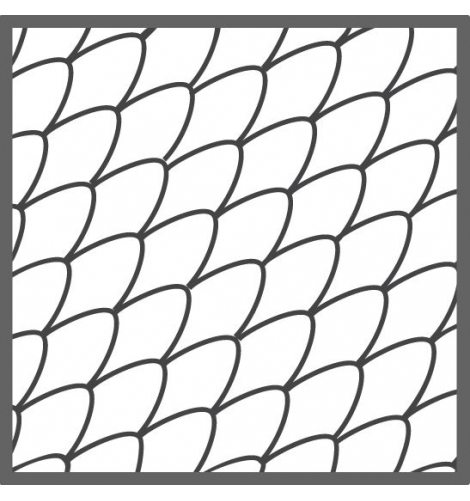  des écaillesdes écailles des écaillesdes écailles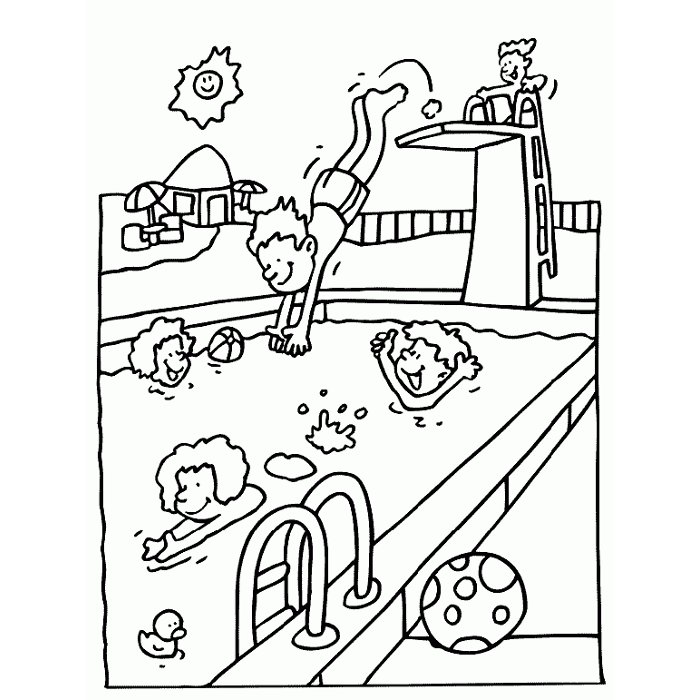 une  piscineune piscine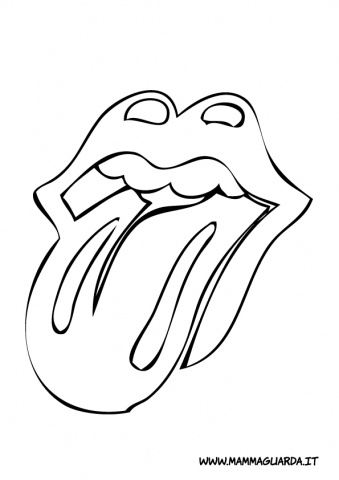 la langue 	le langue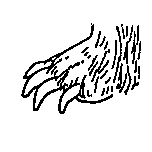 des griffes des griffes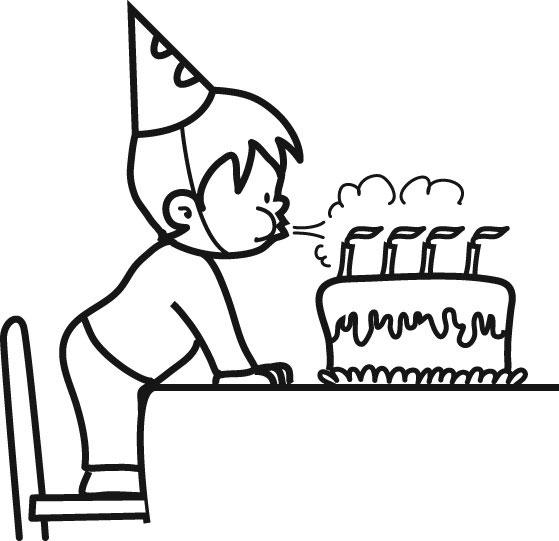 Il   souffle.Il  souffle.Il   souffle.Il  souffle.Il   souffle.Il  souffle.